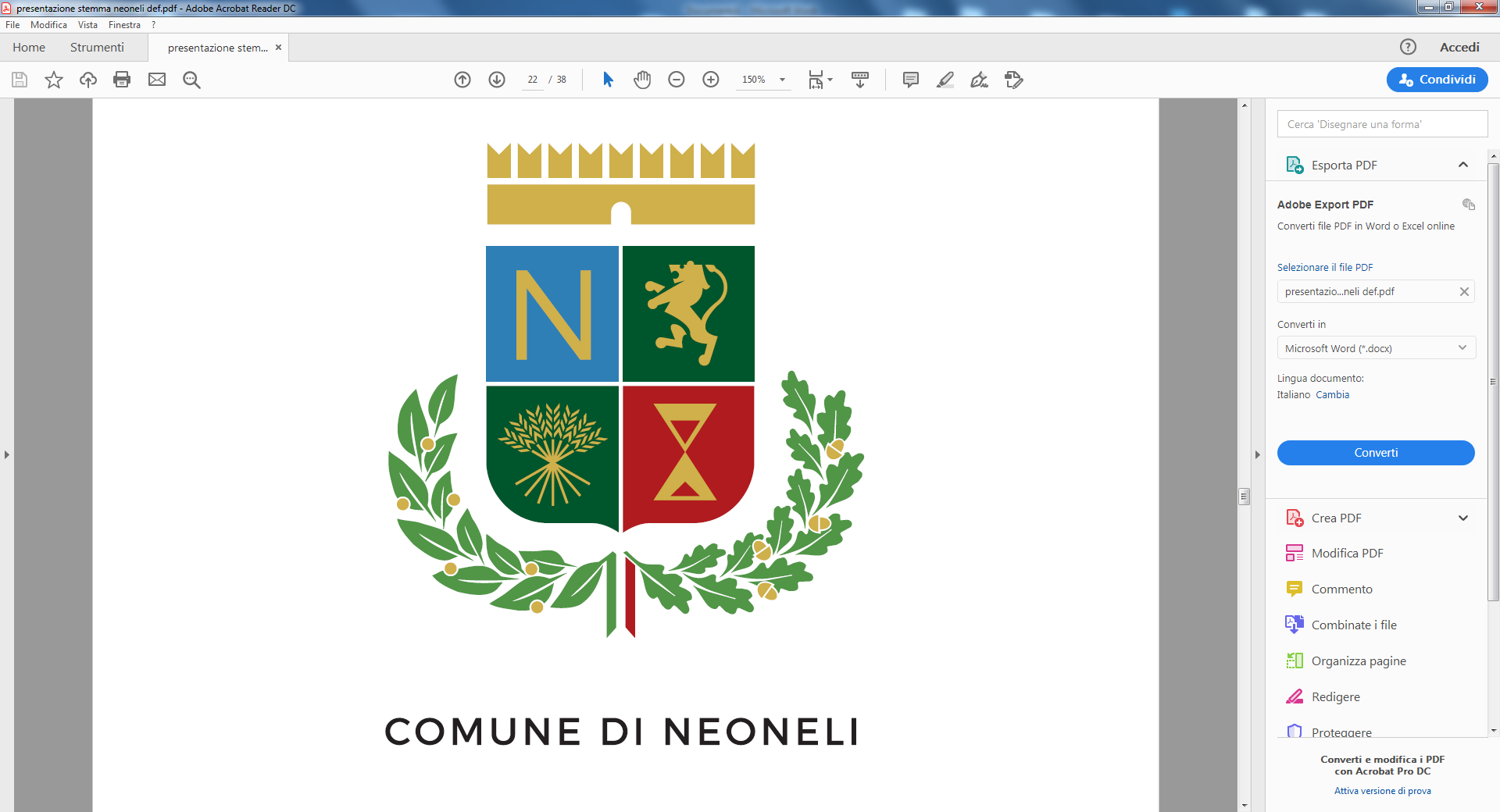       Provincia di OristanoVia Roma n. 83 ------- Tel. 078367747 ----- email: info@comune.neoneli.or.it --- pec: protocollo@pec.comune.neoneli.or.itAREA AMMINISTRATIVA/SERVIZI SOCIALIBANDO PER L’ASSEGNAZIONE DI CONTRIBUTI A SOSTEGNO DELLE SPESE DI VIAGGIO VERSO I CENTRI EROGATORI DEI SERVIZI SANITARISi informano gli interessati che l’Amministrazione Comunale, persegue l’obiettivo di garantire a tutti i cittadini il DIRITTO ALLA SALUTE, come previsto dalla Costituzione Italiana.A tal fine è prevista l’assegnazione di contributi ai cittadini residenti a Neoneli che si recano presso i Centri erogatori dei servizi sanitari per sottoporsi a diagnosi e cure.Il contributo consiste nel rimborso parziale o totale delle spese di viaggio sostenute/da sostenere nell’anno 2023.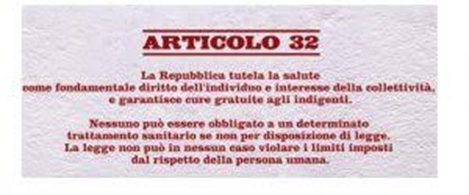 REQUISITI.essere cittadini residenti e/o stabilmente domiciliati nel Comune di Neoneli.essere affetti da una patologia cronica certificata, che comporta frequenti spostamenti verso i    centri erogatori dei servizi sanitari.non avere usufruito, per la stessa patologia, di contributi, sussidi e provvidenze da parte di enti pubblici e/o organismi privati.avere un ISEE non superiore a 20.000,00 euro.Il contributo assegnato è pari al costo del biglietto di andata e ritorno del vettore pubblico (autobus ARST) secondo le tariffe in corso, moltiplicato per il numero dei viaggi effettuati; nel caso in cui non esista la tratta tra Neoneli ed il centro erogatore del servizio, il contributo si calcola in base al costo a chilometro del biglietto andata e ritorno dell’autobus ARST per una tratta similare, in proporzione rispetto al chilometraggio effettuatoLe persone interessate dovranno presentare la domanda entro il 29.09.2023 ore 13:00 utilizzando il modulo disponibile sul sito www.comune.neoneli.or.it e presso gli uffici comunali, da compilare in ogni sua parte ed allegando la documentazione richiesta dal bando, facendolo pervenire al Comune di Neoneli, preferibilmente tramite e-mail all'indirizzo info@comune.neoneli.or.it, oppure tramite consegna a mano all’Ufficio Protocollo del Municipio in Via Roma n. 83, nei giorni ed orari di apertura al pubblico.Tutela della PrivacyI dati forniti saranno trattati, ai sensi del Regolamento Europeo n. 679/2016., esclusivamente per le finalità connesse all’espletamento del procedimento relativo al presente avviso. Il conferimento dei dati ha natura obbligatoria e il loro trattamento avverrà mediante strumenti anche informatici idonei a garantire la sicurezza e la riservatezza. All’interessato spettano i diritti di cui all’art. 10 del Regolamento Europeo n. 679/2016. Il titolare del trattamento dei dati è il Comune di Neoneli.               Responsabile del procedimento							IL RESPONSABILE DEL SERVIZIODott.ssa Marinella Casula – Ufficio Servizi Sociali						         Bianca Maria Corda